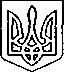 Щасливцевська  сільська  радаВиконавчий  комітетРІШЕННЯ07.10.2020 р.			            № 145Про можливість розміщеннятимчасових споруд для провадження підприємницької діяльностіРозглянувши заяви суб’єктів підприємницької діяльності щодо можливості розміщення тимчасових споруд для провадження підприємницької діяльності та надані документи, керуючись ст. 28, п.4 Закону України «Про регулювання містобудівної діяльності», ст.30, 31 Закону України «Про місцеве самоврядування в Україні», ВИРІШИВ: 1. Погодити розміщення тимчасових споруд: 1.1. гр. *** на розміщення тимчасової споруди для провадження підприємницької діяльності площею 12,0 м2  за адресою: на пляжній території прилеглій до б/в «Прибій» вул. Набережна, *** в с. Генічеська Гірка Генічеського району Херсонської області, терміном до 31 грудня 2021 року.1.2. гр. *** на розміщення тимчасової споруди для провадження підприємницької діяльності площею 30 м2 за адресою: на пляжній території навпроти вул. Набережна, *** в с. Щасливцеве Генічеського району Херсонської області, терміном до 31 грудня 2025 року.1.3. гр. ***на розміщення групи тимчасових споруд (павільйони №1;2) для провадження підприємницької діяльності площею 30 м2 кожна за адресою: вул. Набережна,*** в с. Щасливцеве Генічеського району Херсонської області, терміном до 31 грудня 2025 року.1.4. гр. *** на розміщення групи тимчасових споруд (павільйони №1;2;3) для провадження підприємницької діяльності площею 30 м2 кожна за адресою: вул. Набережна, *** в с. Щасливцеве Генічеського району Херсонської області, терміном до 31 грудня 2025 року.1.5. гр. *** на розміщення групи тимчасових споруд (павільйони №1;2;3;4;5) для провадження підприємницької діяльності площею 30 м2 кожна за адресою: вул. Набережна, *** в с. Щасливцеве Генічеського району Херсонської області, терміном до 31 грудня 2025 року.1.6. КП «МАКС-ІНВЕСТ» на розміщення групи тимчасових споруд для провадження підприємницької діяльності площею 15,4 м2 з навісом кожна за адресою: с. Щасливцеве, вул. Набережна, ***, терміном до 31 грудня 2025 року.1.7. КП «МАКС-ІНВЕСТ» на розміщення тимчасової споруди для провадження підприємницької діяльності площею 30,0 м2 з навісом за адресою: с. Щасливцеве, вул. Набережна, ***, терміном до 31 грудня 2025 року.1.8. КП «МАКС-ІНВЕСТ» на розміщення тимчасової споруди для провадження підприємницької діяльності площею 24,0 м2 з навісом площею 61,0 м2 за адресою: с. Щасливцеве, вул. Набережна, ***, терміном до 31 грудня 2025 року.1.9. КП «МАКС-ІНВЕСТ» на розміщення тимчасової споруди для провадження підприємницької діяльності площею 14,0 м2 з навісом площею 20,0 м2 за адресою: с. Щасливцеве, вул. Набережна, ***, терміном до 31 грудня 2025 року.1.10. КП «МАКС-ІНВЕСТ» на розміщення групи тимчасових споруд для провадження підприємницької діяльності площею 30 м2 та площею 9,9 м2 за адресою: с. Щасливцеве, вул. Набережна, ***, терміном до 31 грудня 2025 року.1.11. КП «МАКС-ІНВЕСТ» на розміщення тимчасової споруди для провадження підприємницької діяльності площею 6,2 м2 з навісом площею 18,76 м2 за адресою: с. Щасливцеве, вул. Набережна, ***, терміном до 31 грудня 2025 року.1.12. КП «МАКС-ІНВЕСТ» на розміщення двох тимчасових споруд для провадження підприємницької діяльності площею 6,16 м2 та холодильник площею 076 м2 за адресою: с. Щасливцеве, вул. Набережна, ***, терміном до 31 грудня 2025 року.1.13. КП «МАКС-ІНВЕСТ» на розміщення двох тимчасових споруд для провадження підприємницької діяльності площею 6,16 м2 та холодильник площею 076 м2 за адресою: с. Щасливцеве, вул. Набережна, ***, терміном до 31 грудня 2025 року.1.14. КП «МАКС-ІНВЕСТ» на розміщення тимчасової споруди для провадження підприємницької діяльності площею 8,73 м2 з навісом площею 8,2 м2 за адресою: с. Щасливцеве, вул. Набережна, ***, терміном до 31 грудня 2025 року.1.15. КП «МАКС-ІНВЕСТ» на розміщення тимчасової споруди для провадження підприємницької діяльності площею 7,96 м2 з навісом площею 10,19 м2 за адресою: с. Щасливцеве, вул. Набережна, ***, терміном до 31 грудня 2025 року.1.16. КП «МАКС-ІНВЕСТ» на розміщення тимчасової споруди для провадження підприємницької діяльності площею 10,19 м2 з навісом площею 11,99 м2 за адресою: с. Щасливцеве, вул. Набережна, ***, терміном до 31 грудня 2025 року.1.17. КП «МАКС-ІНВЕСТ» на розміщення тимчасової споруди для провадження підприємницької діяльності площею 24,46 м2 з навісом площею 18,90 м2 за адресою: с. Щасливцеве, вул. Набережна, ***, терміном до 31 грудня 2025 року.1.18. КП «МАКС-ІНВЕСТ» на розміщення тимчасової споруди для провадження підприємницької діяльності площею 7,5 м2 з навісом площею 9,0 м2 за адресою: с. Щасливцеве, вул. Набережна, ***, терміном до 31 грудня 2025 року1.19. КП «МАКС-ІНВЕСТ» на розміщення тимчасової споруди для провадження підприємницької діяльності площею 6,0 м2 за адресою: с. Щасливцеве, вул. Набережна, ***, терміном до 31 грудня 2025 року.1.20. КП «МАКС-ІНВЕСТ» на розміщення тимчасової споруди для провадження підприємницької діяльності площею 6,0 м2 з навісом площею 21,0 м2 за адресою: с. Щасливцеве, вул. Набережна, 21-Н, терміном до 31 грудня 2025 року1.21. КП «МАКС-ІНВЕСТ» на розміщення тимчасової споруди для провадження підприємницької діяльності площею 30,0 м2 за адресою: с. Генічеська Гірка, вул. Азовська, ***, терміном до 31 грудня 2025 року.1.22. КП «МАКС-ІНВЕСТ» на розміщення тимчасової споруди (надувна гірка) для провадження підприємницької діяльності площею 47,0 м2 за адресою: с. Щасливцеве, вул. Набережна, ***, терміном до 31 грудня 2025 року.1.23. КП «МАКС-ІНВЕСТ» на розміщення тимчасової споруди для провадження підприємницької діяльності площею 7,5 м2 з навісом площею 9,0 м2 за адресою: с. Щасливцеве, вул. Набережна, ***, терміном до 31 грудня 2025 року1.24. КП «МАКС-ІНВЕСТ» на розміщення тимчасової споруди для провадження підприємницької діяльності площею 29,96 м2 за адресою: с. Щасливцеве, вул. Набережна, ***, терміном до 31 грудня 2025 року.1.25. КП «МАКС-ІНВЕСТ» на розміщення тимчасової споруди для провадження підприємницької діяльності площею 29,88 м2 за адресою: с. Щасливцеве, вул. Набережна, ***, терміном до 31 грудня 2025 року.1.26. ФОП *** на розміщення тимчасової споруди для провадження підприємницької діяльності площею 30,0 м2 з навісом площею 99 м2 за адресою: біля вул. Азовська*** в с. Генічеська Гірка Генічеського району Херсонської області, терміном до 31 грудня 2020 року.1.27. ФОП *** на розміщення групи тимчасових споруд для провадження підприємницької діяльності площею 22,1 м2 та 6,0 м2, літній майданчик за адресою:на території б/в «Арабатська стрілка» с. Генічеська Гірка, вул. Набережна, 39, терміном до 31 грудня 2021 року.1.28. гр. Зевадінову Марату Ельвіровичу на розміщення групи тимчасових споруд для провадження підприємницької діяльності площею 4,08 м2 кожна за адресою: с. Щасливцеве, вул. Набережна, 23-Л, Генічеського р-ну, Херсонської обл.,терміном до 31 грудня 2025 року.1.29. гр. *** на розміщення групи тимчасових споруд для провадження підприємницької діяльності площею 4,08 м2 кожна за адресою: с. Щасливцеве, вул. Набережна, ***, Генічеського р-ну, Херсонської обл.,терміном до 31 грудня 2025 року.1.30. ФОП *** групи тимчасових споруд для провадження підприємницької діяльності (павільйони №1; 2; 3) дві площею 17,7 м2 та 24,3 м2 з навісом площею 75,0 м2 за адресою: на пляжній території прилеглій до аквапарку «Акваленд», по вул. Азовська, в с. Генічеська Гірка Генічеського р-ну Херсонської обл.,терміном до 31 грудня 2025 року.1.31. ФОП *** на розміщення тимчасової споруди з літнім майданчиком для провадження підприємницької діяльності площею 12,0м2  з літнім майданчиком площею 57 м2 за адресою: с. Щасливцеве біля Солоного озера (на захід від бальнеологічної лікарні «ТОВ Міжнародна реабілітаційна клініка Козявкіна» Генічеського району Херсонської області, терміном до 31 грудня 2025 року.1.32. гр. *** на розміщення тимчасової споруди для провадження підприємницької діяльності площею 12,0 м2  за адресою: на пляжній території прилеглій до п - ту «Азов» в с. Щасливцеве Генічеського району Херсонської області, терміном до 31 грудня 2021 року.1.33. гр. *** на розміщення тимчасової споруди для провадження підприємницької діяльності площею 10,0 м2 за адресою: вул. Набережна, ***в с. Щасливцеве Генічеського району Херсонської області, терміном до 31 грудня 2025 року.2. Заявникам: - звернутись до відділу містобудування та архітектури сільської ради для розробки, проектування та затвердження паспорту прив’язки тимчасових споруд;- після затвердження паспортів прив’язки, встановлення тимчасових споруд та розміщення біля тимчасової споруди 4 урн або контейнерів для ТПВ звернутись до відділу містобудування та архітектури сільської ради з відповідною заявою щодо підтвердження відповідності паспорту прив’язки встановленим тимчасової споруди.3. Контроль за виконанням рішення покласти на в. о. начальника відділу містобудування та архітектури – головного архітектора виконавчого комітету Щасливцевської сільської ради Борідко М.В.Заступник сільського голови                                                   О.БОРОДІНАз питань діяльності виконкому